В целях проведения аукциона на право заключения договора аренды  земельного участка, площадью 954 кв.м., с кадастровым номером 29:01:190605:805, (категория земель – земли населенных пунктов), адрес (описание местоположения): Российская Федерация, Архангельская область, Вельский район, город Вельск, улица Заводская, вид разрешенного использования: склад, просим Вас предоставить предварительные сведения                о технических условиях возможности подключения объекта капитального строительства к сетям электроснабжения на указанном земельном участке,               с указанием ближайшей точки подключения, необходимых работ по строительству ВЛ и стоимости за подключение. Так же просим  нанести на схему проходящие сети воздушной линии электропередачи через данный участок, для установления обременения на земельный участок.Схема с указанием границ земельного участка  прилагается к письму.Глава городского поселения «Вельское»   Вельского муниципального районаАрхангельской области                                                               А.В. ДьячковСуханова Татьяна Вячеславовна(881836) 6-14-84В целях проведения аукциона на право заключения договора аренды  земельного участка, площадью 954 кв.м., с кадастровым номером 29:01:190605:805, (категория земель – земли населенных пунктов), адрес (описание местоположения): Российская Федерация, Архангельская область, Вельский район, город Вельск, улица Заводская, вид разрешенного использования: склад, просим Вас предоставить  предварительные технические условия на подключение объекта капитального строительства  к сетям водоснабжения и канализации  на указанном земельном участке, с указанием ближайшей точки подключения, необходимых работ по строительству сетей и  стоимости за подключение. Так же просим  нанести на схему проходящие сети водоснабжения и канализации через данный участок, для установления обременения на земельный участок.Схема с указанием границ земельного участка  прилагается к письму.Глава городского поселения «Вельское»   Вельского муниципального районаАрхангельской области                                                               А.В. ДьячковСуханова Татьяна Вячеславовна(881836) 6-14-84В целях проведения аукциона на право заключения договора аренды  земельного участка, площадью 954 кв.м., с кадастровым номером 29:01:190605:805, (категория земель – земли населенных пунктов), адрес (описание местоположения): Российская Федерация, Архангельская область, Вельский район, город Вельск, улица Заводская, вид разрешенного использования: склад, просим Вас предоставить  предварительные технические условия на подключение объекта капитального строительства  к сетям газоснабжения  на указанном земельном участке, с указанием ближайшей точки подключения, необходимых работ по строительству сети и стоимости за подключение. Так же просим  нанести на схему проходящие сети газоснабжения через данный участок, для установления обременения на земельный участок.Схема с указанием границ земельного участка  прилагается к письму.Глава городского поселения «Вельское»   Вельского муниципального районаАрхангельской области                                                               А.В. ДьячковСуханова Татьяна Вячеславовна(881836) 6-14-84В целях проведения аукциона на право заключения договора аренды  земельного участка, площадью 954 кв.м., с кадастровым номером 29:01:190605:805, (категория земель – земли населенных пунктов), адрес (описание местоположения): Российская Федерация, Архангельская область, Вельский район, город Вельск, улица Заводская, вид разрешенного использования: склад, просим Вас предоставить предварительные технические условия на подключение объекта капитального строительства  к сетям теплоснабжения  на указанном земельном участке, с указанием ближайшей точки подключения, необходимых работ по строительству сети и  стоимости за подключение. Так же просим  нанести на схему проходящие сети теплоснабжения через данный участок, для установления обременения на земельный участок.Схема с указанием границ земельного участка  прилагается к письму.Глава городского поселения «Вельское»   Вельского муниципального районаАрхангельской области                                                               А.В. ДьячковСуханова Татьяна Вячеславовна(881836) 6-14-84В целях проведения аукциона на право заключения договора аренды  земельного участка, площадью 954 кв.м., с кадастровым номером 29:01:190605:805, (категория земель – земли населенных пунктов), адрес (описание местоположения): Российская Федерация, Архангельская область, Вельский район, город Вельск, улица Заводская, вид разрешенного использования: склад, просим Вас согласовать границы земельного участка                   с нанесением  на схему проходящей сети связи через данный участок, для установления обременения.Схема с указанием границ земельного участка  прилагается к письму.Глава городского поселения «Вельское»   Вельского муниципального районаАрхангельской области                                                               А.В. ДьячковСуханова Татьяна Вячеславовна(881836) 6-14-84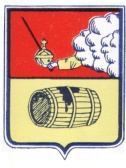 АДМИНИСТРАЦИЯГОРОДСКОГО ПОСЕЛЕНИЯ «ВЕЛЬСКОЕ»ВЕЛЬСКОГО МУНИЦИПАЛЬНОГО РАЙОНА АРХАНГЕЛЬСКОЙ ОБЛАСТИул. Советская, д.33, г. Вельск  Архангельская область, 165150 Телефон/Факс (81836) 6-00-82E-mail: org_adm@mail.ru_________________ № ____________________На №______________ от___________________Начальнику Вельского района электрических сетей производственного отделения ПАО «МРСК Северо-Запада» «Архэнерго» А.Г. Суроегинуул. Шоссейная, д. 5а, д. Лукинская, Вельский район, Архангельская область, 165150АДМИНИСТРАЦИЯГОРОДСКОГО ПОСЕЛЕНИЯ «ВЕЛЬСКОЕ»ВЕЛЬСКОГО МУНИЦИПАЛЬНОГО РАЙОНА АРХАНГЕЛЬСКОЙ ОБЛАСТИул. Советская, д.33, г. Вельск  Архангельская область, 165150 Телефон/Факс (81836) 6-00-82E-mail: org_adm@mail.ru_________________ № ____________________На №______________ от___________________Заместителю директора ООО «АрхОблВод»Бужинскому С.В.ул. Дзержинского, д. 17а,                    г. Вельск, Архангельская область, 165150АДМИНИСТРАЦИЯГОРОДСКОГО ПОСЕЛЕНИЯ «ВЕЛЬСКОЕ»ВЕЛЬСКОГО МУНИЦИПАЛЬНОГО РАЙОНА АРХАНГЕЛЬСКОЙ ОБЛАСТИул. Советская, д.33, г. Вельск  Архангельская область, 165150 Телефон/Факс (81836) 6-00-82E-mail: org_adm@mail.ru_________________ № ____________________На №______________ от___________________Директору Общества с ограниченной ответственностью  «ВельскГазСервис»Кубенину Д.А.АДМИНИСТРАЦИЯГОРОДСКОГО ПОСЕЛЕНИЯ «ВЕЛЬСКОЕ»ВЕЛЬСКОГО МУНИЦИПАЛЬНОГО РАЙОНА АРХАНГЕЛЬСКОЙ ОБЛАСТИул. Советская, д.33, г. Вельск  Архангельская область, 165150 Телефон/Факс (81836) 6-00-82E-mail: org_adm@mail.ru_________________ № ____________________На №______________ от___________________Директору Вельского филиала                АО «ГТ Энерго» Шинареву Г.А.ул. Нечаевского, д.3, г. Вельск, Архангельская область, 165150АДМИНИСТРАЦИЯГОРОДСКОГО ПОСЕЛЕНИЯ «ВЕЛЬСКОЕ»ВЕЛЬСКОГО МУНИЦИПАЛЬНОГО РАЙОНА АРХАНГЕЛЬСКОЙ ОБЛАСТИул. Советская, д.33, г. Вельск  Архангельская область, 165150 Телефон/Факс (81836) 6-00-82E-mail: org_adm@mail.ru_________________ № ____________________На №______________ от___________________ПАО междугородной и международной электрической связи «Ростелеком»                 Макрорегиональный филиал «Северо-Запад»              Архангельский филиалЛТУ г. Вельск Архангельский филиал МЦТЭТ